	Solicitations and Deadlines	May 10–September 30, 2013National Science Foundation (NSF)May 13: Full Proposals for Track 2, Integrated NSF Support Promoting Interdisciplinary Research and Education (INSPIRE) NOTE: A required LOI was due in March; this deadline is only for those who submitted the LOI.May 15: Full proposals for Partnerships for Innovation: Accelerating Innovation Research (PFI: AIR) May 24: Research Experiences for Undergraduates Site Proposals (projects requiring access to Antarctica)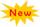 May 29: Full Proposals for Track2 1 and  Director’s INSPIRE Awards, Integrated NSF Support Promoting Interdisciplinary Research and Education (INSPIRE) April 29: Broadening Participation Research Initiation Grants in Engineering 2013 (BRIGE) May 6: Dimensions of Biodiversity 2013 May 22: Nanotechnology Undergraduate Education (NUE) in Engineering. NOTE: This is a limited submission. The College of Engineering will select one proposal to go forward to NSF (see Limited Submission table).May 28: Smart and Connected Health Exploratory ProposalsMay 30: Required Letter of Intent for Gen-3 Engineering Research Centers: Partnerships in Transformational Research, Education, and Technology. NOTE: There are two tracks for this competition, Open Topic ERCs and Nanosystem ERCS. An institution may submit an unlimited number of preliminary proposals for this opportunity.May 31: Antarctic Artists and Writers ProgramJune 3: Hydrologic Sciences June 3: Scalable Nanomanufacturing (SNM). Limited Submission. An institution may serve as the lead on only one proposal in response to this solicitation. See Limited Submission table for further information. June 3: Smart and Connected Health Integrative ProposalsJune 11: Small Business Innovation Research Program (SBIR) Phase 1 Solicitation FY 2014. Limited Submission: An institution may submit a combined total of only two (2) SBIR/STTR proposals for the June 11 cycle. See Limited Submission table for further information.June 13: Small Business Technology Transfer Program (STTR) Phase 1 Solicitation FY 2014. http://www.nsf.gov/funding/pgm_summ.jsp?pims_id=504857&WT.mc_id=USNSF_180&WT.mc_ev=click. Limited Submission: An institution may submit a combined total of only two (2) SBIR/STTR proposals for the June 11 cycle. See Limited Submission table for further information. June 28: Required Letter of Intent for Industry/University Cooperative Research Centers (I/UCRC) July 3: Widening Implementation and Demonstration of Evidence-Based Reforms (WIDER). NOTE: This is a limited submission. An institution may submit either one Planning grant proposal or one Institutional Transformation proposal. There are no limits on the number of Community Implementation and Research proposals an institution may submit.July 16: Collections in Support of Biological Research. NOTE: This could be a limited submission, since an institution may submit only three proposals in response to this solicitation. If there are more than three teams in the Department of Biological Sciences wishing to submit a proposal, the Department and the College of Science will manage an internal competition.July 18: NSF Earth Sciences Postdoctoral Fellowship (EAR-PF)July 22-24: Faculty Early Career Development (CAREER) program July 30: Preliminary Proposal for Gen-3 Engineering Research Centers: Partnerships in Transformational Research, Education, and Technology. NOTE: There are two tracks for this competition, Open Topic ERCs and Nanosystem ERCS. An institution may submit an unlimited number of preliminary proposals for this opportunity.August 5: Preliminary Proposal for Physics Frontier Centers. NOTE: This is a limited submission, since an institution may submit only two preliminary proposals. If there are more than two teams within the Department of Physics that wish to submit preliminary proposals, the Department and the Dean’s office will likely manage the internal competition.August 13: NSF Scholarships in Science, Technology, Engineering, and Mathematics (S-STEM). NOTE: This is a limited submission. The College of Engineering and the College of Science may each submit one proposal. The Colleges manage the internal competitionAugust 26: Preliminary Proposal for Materials Research Science and Engineering Centers. NOTE: This is a limited submission, since an institution may serve as the lead on only one preliminary proposal. The guidelines to encourage multiple interdisciplinary research groups (IRGs) to coalesce into one proposal. A proposal must include at least two IRGs, which do not have to be topically related. An institution may participate in any number of preliminary proposals led by another institution.August 28: Research Experiences for Undergraduates site proposals (except for projects requiring access to Antarctica)September 10: Water Sustainability and Climate September 27: Planning Grant and Full Center Proposal for Industry/University Cooperative Research Centers (I/UCRC). NOTE: The required Letter of Intent is due June 28.National Institutes of Health (Note: Approximately 75% of NIH awards go to Investigator-Initiated Research Proposals. Check http://www.nih.gov/icd/ to see if NIH has an Institute or Center that funds your work.)Open Submission: Research Supplements to Promote Diversity in Health-Related ResearchOpen Submission: Research Supplements to Promote Re-Entry into Biomedical and Behavioral Research Careers May 10: Planning Grants for the NIH Building Infrastructure Leading to Diversity (BUILD) Initiative (P20).  Update: A team led by Ozzie Morera, Tim Collins, Sarah Grineski, and Lourdes Echegoyen is preparing the planning grant.May 14: Pilot Projects on Sports-Related Brain and Spinal Cord Injury (R21);  R03. LOI’s due April 14.May 22: NIDA Research Education Program for Clinical Researchers and Clinicians (R25).  NOTE: LOI due 30 days before application deadlineMay 25: Support for Competitive Research (SCORE), SC1: Research Advancement Award;  SC2: Pilot Project Award; SC3: Research Continuance Award. NOTE: Limited Submission. See Limited Submission table for further information.May 28: Smart and Connected Health Exploratory ProposalsMay 29: http://grants1.nih.gov/grants/guide/rfa-files/RFA-AA-13-004.htmlResearch on Comparative Effectiveness and Implementation of HIV/AIDS and Alcohol Interventions (R01);  R21. Note: LOIs due April 29.June 3: Smart and Connected Health Integrative ProposalsJune 3: Undergraduate Summer Institutes in Kidney, Urologic and Hematologic Diseases (R25). Note: LOI’s are due May 3.June 11: Advancing Eating Disorders Research through Dimensional Studies of Biology and Behavior (R01)  Note: LOI due May 11.June 16: Small Grants for New Investigators to Promote Diversity in Health-Related Research (R03). Note: LOI due May 16June 19: Image-guided Drug Delivery in Cancer (R01)June 28: NCI Exploratory/Developmental Research Grant Program (NCI Omnibus R21)July 10: Imaging and Biomarkers for Early Cancer Detection (R01)July 10: Detection of Pathogen-Induced Cancer (R01)July 18: Drug Target Development and Validation for Antimicrobial-Resistant Pathogens (R21/R33). Note: LOI due June 18.July 24: Innovation for HIV Vaccine Discovery (R01).  Note: LOI due June 24September 13: High-End Instrumentation Grant Program. NOTE: must have a team with at least three research groups with R01 support. NOTE: Many NIH Program Announcements (PAs) use the standard dates for parent grants listed above. Some PAs that may be of interest include:Research on Children in Military Families: The Impact of Parental Military Deployment and Reintegration on Child and Family Functioning  (R01);  (R21) Research on Ethical Issues in Biomedical, Social and Behavioral Research (R01);( R03); (R21) Nanoscience and Nanotechnology in Biology and Medicine (R01);  (R21) Reducing Health Disparities among Minority and Underserved Children (R01);  (R21) Translating Basic Behavioral and Social Science Discoveries into Interventions to Improve Health-Related Behaviors (R01) Research on Autism and Autism Spectrum Disorders ( R01);  (R21);  (R03)  (NOTE: PAs expire May 8, 2013)Home and Family Based Approaches for the Prevention or Management of Overweight or Obesity in Early Childhood (R01);  (R21)  (NOTE: PAs expire May 8, 2013)Bioengineering Research Grants (R01)  (NOTE: PA expires May 8, 2013)Biomarkers: Bridging Pediatric and Adult Therapies ( R01);  (R03);  (R21) mHealth Tools to Promote Effective Patient-Provider Communication, Adherence to Treatment and Self-management of Chronic Diseases in Underserved Populations (R01); ( R03);  (R21) Healthy Habits: Timing for Developing Sustainable Healthy Behaviors in Children and Adolescents (R01);  (R03);  (R21) Short Courses on Mathematical, Statistical, and Computational Tools for Studying Biological Systems (R25) Advancing Diversity in Aging Research through Undergraduate Education (R25) Screening and Brief Alcohol Interventions in Underage and Young Adult Populations (R01);  (R21);  (R03)Effects of Adolescent Binge Drinking on Brain Development (R01);  (R21) Behavioral Interventions to Address Multiple Chronic Health Conditions in Primary Care (R01) Practical Interventions to Improve Medication Adherence in Primary Care (R01);  (R21) Mechanisms Mediating Osteoarthritis in Aging (R01);  (R21)Advances in Patient Safety through Simulation Research (R18)Mental Health Research Dissertation Grants to Increase Diversity Secondary Analyses in Obesity, Diabetes, and Digestive and Kidney Diseases (R21) Health Services and Economic Research on the Prevention and Treatment of Drug, Alcohol, and Tobacco Use (R01);  (R21);  (R03)    The NCI Transition Career Development Award (K22) Research on the Health of LGBTI Populations (R21);  (R03);  (R01) Mechanisms of Alcohol-associated Cancers (R01); ( R21) NCI Exploratory/Developmental Research Grant Program (NCI Omnibus R21) NCI Small Grants Program for Cancer Research (NCI Omnibus R03) NINDS Faculty Development Award to Promote Diversity in Neuroscience Research (K01) Research to Action: Assessing and Addressing Community Exposure to Environmental Contaminants Basic Research on HIV Persistence (R01);  (R21) Pilot and Feasibility Clinical Research Grants in Diabetes and Endocrine and Metabolic Diseases (R21) Alcohol Abuse, Sleep Disorders and Circadian Rhythms (R01);  (R21) Role of Environmental Chemical Exposures in the Development of Obesity, Type 2 Diabetes, and Metabolic Syndrome (R01);  (R21) Transition to Independent Environmental Health Research (TIEHR) Career Development Award (K22) NIH support for Conferences and Scientific Meetings (Parent R13/U13) Identifying Non-Coding RNA Targets for Early Detection of Cancer (R01); (R21) Women’s Mental Health during Pregnancy and the Postpartum Period (R01);  (R21) Research on Psychopathology in Intellectual Disabilities (R01) Biomarkers for Early Detection of Hematopoietic Malignancies (R01);  (R21) Research on Children in Military Families: The Impact of Parental Military Deployment and Reintegration on Child and Family Functioning (R13, Support for Conferences and Scientific Meetings) Development and Testing of Novel Interventions to Improve HIV Prevention, Care, and Program Implementation (R34) Fatigability, Activity Limitations, and Bioenergetics in Aging (R01);  (R21);  (R03) Stem Cells and Alcohol-induced Tissue Injuries (R01);  (R21) Physical Activity and Weight Control Interventions among Cancer Survivors: Effects on Biomarkers of Prognosis and Survival (R01);  (R21) Development of Mathematical Cognition and Reasoning and the Prevention of Math Learning Disabilities (R01);  (R21);  Behavioral Science Track Award for Rapid Transition (B/START) (R03) HIV/AIDS, Drug Use, and Vulnerable Populations in the U.S. (R01);  (R21) Exploratory/Developmental Bioengineering Research Grants (R21) Drug Abuse Aspects of HIV/AIDS (R01); (R21);  (R03) AHRQ (Agency for Healthcare Research and Quality) Health Services Research Projects (R01) NIDCD (National Institute on Deafness and Other Communication Disorders) Small Grant Program (R03) Behavioral and Integrative Treatment Development Program (R01);  (R34);  (R03) Dissemination and Implementation Research in Health (R01);  (R03) PHS 2013-02 Omnibus Solicitation of the NIH, CDC, FDA, and ACF for Small Business Innovation Research Grant Applications (Parent SBIR) PHS 2013-02 Omnibus Solicitation of the NIH for Small Business Technology Transfer Grant Applications (Parent STTR) School Nutrition and Physical Activity Policies, Obesogenic Behaviors and Weight Outcomes ( R01);  (R21);  (R03) Disorders of Human Communication: Effectiveness, Outcomes and Health Services Research (R01);   (R21) Mechanisms, Models, Measurement, & Management in Pain Research (R01);  (R21); (R03)Research on Alcohol and HIV/AIDS (R01);  (R21);  (R03). NOTE: Standard AIDS deadlines may apply.Regional and International Differences in Health and Longevity at Older Ages (R01);  (R21);  (R03)  Understanding and Promoting Health Literacy R01; R21; R03Development of Animal Models and Related Biological Materials for Research (R21)Aging Research Dissertation Awards to Increase DiversityHome and Family Based Approaches for the Prevention or Management of Overweight or Obesity in Early Childhood (R01);  R21Development and Characterization of Animal Models for Aging Research (R01); R21Development and Application of PET and SPECT Imaging Ligands as Biomarkers for Drug Discovery and for Pathophysiological Studies of CNS Disorders (R21); (R21/R33)Alcohol Use Disorders: Treatment, Services, and Recovery Research (R01);  (R21);  (R03)Innovative Research Methods: Prevention and Management of Symptoms in Chronic Illness (R01);  (R21);  (R15)Secondary Analyses of Existing Data Sets and Stored Biospecimens to Address Clinical Aging Research Questions (R01)NIDA Mentored Clinical Scientists Development Program Award in Drug Abuse and Addiction (K12)Agency for Health Research and Quality (AHRQ) Patient-Centered Outcomes Research (PCOR) Mentored Clinical Investigator Award (K08)AHRQ Patient-Centered Outcomes Research (PCOR) Mentored Research Scientist Development Award (K01)Academic-Industrial Partnerships for Translation of In-Vivo Imaging Systems for Cancer Investigations (R01)Addressing Health Disparities in NIDDK Diseases (R01)Drug Abuse Dissertation Research (R36)NIDCD [National Institute on Deafness and Other Communication Disorders] Research Career Enhancement Award for Established Investigators (K18)Structural Interventions, Alcohol Use, and Risk of HIV/AIDS (R01);  (R21)Mechanisms of Alcohol and Nicotine Co-Addiction (R01);  (R21)  All Active PAs All Active RFAs Other AgenciesMay 29: Office of Juvenile Justice and Delinquency Prevention, Field-Initiated Research and Evaluation ProgramMay 31: U.S. Department of Education, Minority Science and Engineering Improvement ProgramJune 13: U.S. Department of Education, Fulbright-Hays Group Projects Abroad—Short-Term ProjectsJune 27: National Endowment for the Humanities, Humanities Initiatives at Hispanic-Serving Institutions.  NOTE: The link is now to the updated guidelines.September 4: U.S. Department of Education, Institute of Education Sciences, Education Research and Special Education Research Grant ProgramsSeptember 12: National Endowment for the Humanities, Enduring Questions Education Program. NOTE: New guidelines will appear on the program website at least two months in advance of the deadline.September 26: National Endowment for the Humanities, Summer Stipends: NOTE: This is a limited submission, with an institution able to nominate two full-time faculty members who will submit their own application to NEH. The College of Liberal Arts manages the internal competition. New guidelines will appear on the program website at least two months in advance of the deadline.February 14, 2013 to June 2, 2014: NASA, Research Opportunities in Space and Earth Sciences (ROSES)—2013.  See Table in Solicitation for program opportunities and due dates.